Vișeu de sus, Maramureș Hotel: Gabriela 3*01 Iulie 2020 – 31 August 202001 Septembrie 2020 – 20 Decembrie 2020Tarife copii(în pat cu părinții):0 -4 ani – gratuit 4 -7 ani – 20 lei *7 - 12 ani – 40 lei – micul dejun + accesul la centrul Wellness** Aceste tarife sunt valabile atunci când copilul nu este cazat într-o cameră cu canapea extensibilă.** Pentru cea de-a 4-a persoană, respectiv al 2-lea copil cu vârsta mai mare de 7 ani într-o cameră matrimonială cu canapea extensibilă se achită un supliment de 20 lei pentru micul dejun.Tarifele de cazare includ micul dejun și accesul la centrul Wellness & Spa. Ziua hotelieră începe la ora 15:00 și se încheie la ora 11:00.Extraservicii:Sală de conferință – 500 lei/zi; 4h/5h- 250lei.Teren Tenis – 20 lei/h; nocturnă: 40lei/h.Teren Fotbal – 60 lei/h; nocturnă: 90 lei/h. Cină / prânz prestabilit (antreu, fel principal, desert, apă – din variantele propuse) la grupuri mai mari de 20 de persoane – 58 lei/persoană.Plata se face în 2 tranșe :30 % în momentul rezervarii, 70 % din valoarea serviciilor rezervate cu 20 zile înainte de intrarea în hotel.Facilităţi hotel:Hotelul Gabriela se află în judeţul Maramureș, la 1,5 km de centrul din Vișeu de Sus. Ofera unităţi de cazare cu WiFi gratuit. Calea ferată istorică a Mocăniţei este la 2 km de hotel.Camerele moderne includ TV prin cablu, minibar şi baie cu articole de toaletă gratuite şi uscător de păr. Unele au balcon.Oaspeții au la dispoziţie facilități de wellness și spa. Acestea includ piscină interioară, sală de gimnastică, cadă cu hidromasaj, baie turcească, saună uscată și salină.Restaurantul à la carte de la Hotel Gabriela oferă preparate internaţionale şi româneşti tradiționale. De asemenea, are bar şi terasă. Hotelul Gabriela are şi săli de banchet unde se pot organiza evenimente private, inclusiv nunţi.În plus, proprietatea oferă loc de joacă pentru copii şi parcare privată gratuită. Zona de schi Borşa se află la 23 km. 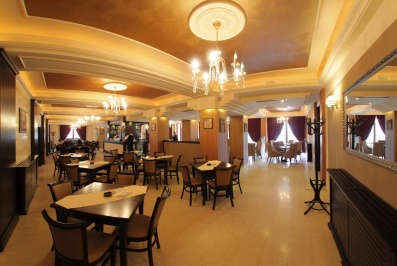 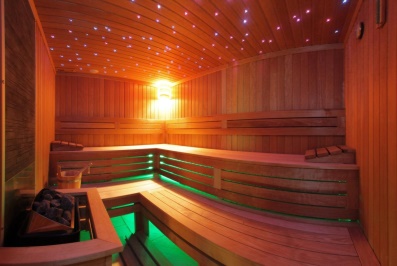 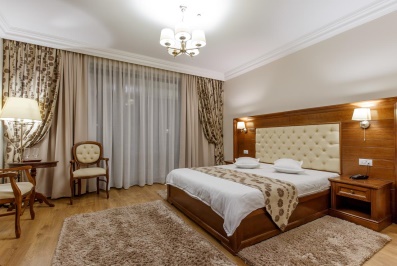 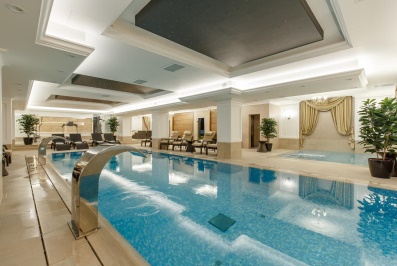 Cazare + mic dejunTARIF PE NOAPTE- cameră single (cu pat franțuzesc)250 Ron- cameră cu pat matrimonial și canapea extensibilă 400 Ron(2pers.) / 450 Ron(3pers.)- cameră cu pat matrimonial 400 Ron- cameră cu două paturi 370 Ron- tariful camerelor cu pat matrimonial în regim single 290 RonCazare + mic dejunTARIF PE NOAPTE- cameră single (cu pat franțuzesc)250 Ron- cameră cu pat matrimonial și canapea extensibilă 360 Ron(2pers.) / 400 Ron(3pers.)- cameră cu pat matrimonial 360 Ron- cameră cu două paturi 330 Ron- tariful camerelor cu pat matrimonial în regim single 250 Ron